Sequences and Series Review Worksheet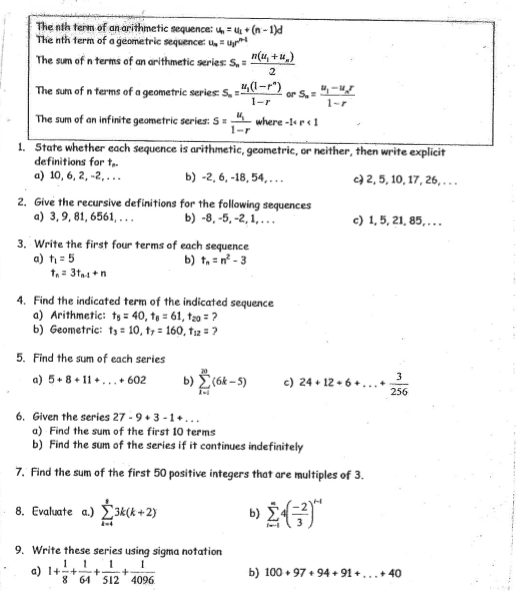 